  	    TILMAAMAHA BUKAANKA EE MRI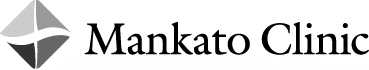 RAAJADA XINIINYAHA EE MRI DA ____________________________________________________  ____________________ _____________________ 	                                  		Mankato Clinic		1230 East Main Street, Mankato, MN 56001Fadlan soomar Xafiiska Diiwaangalinta kahor intaadan imaan miiska Raajada/Daawada Cariga ah. (507) 389-8570.Waa maxay Raajada Xiniinyaha ee MRI?MRI xiniinyuhu waxay adeegsataa unugyada birlabta kushaqeeya si ay sawiro ugasoo qaado xiniinyaha. Majiro shucaac lasocda baaritaanka MRI.Kahor intaadan iskuqorin baaritaanka, fadlan usheeg adeeg bixiyahaaga hadaad leedahay mid kamid ah waxyaabaha sosocda: qalabka wadna garaaca fududeeya, waayirada nerfaha maskaxda, qalabka cochlear/gudaha/dhexda dhagaha lagashado, dhaawaca xabad ama wax kumuday, dhaawac isha kaaga dhaca kaasoo kayimaada wax bir ah ama shay banaanka isha kasoo galay. Waxaan soojeedinaynaa inaad laxariirto shirkadaada caymiska kahor intaadan balansan baaritaanka si aad ufahanto waxa caymiskaagu kaabixin karo baaritaankaan.Fadlan sooxiro maryo jilican, oo raaxo leh oon lahayn jiinyeero, badhano ama waxyaabaha kale ee birta ah.  Waa inaad iskabixisaa dhamaan waxyaabaha birta ah, cidiyaha birta ah, make-up-ka iyo jijimaha kahor baaritaanka.  Hadaad leedahay ilko macmal ah waxaa lagaa codsan doonaa inaad iskasiibto baaritaanka kahor. Aad ayay muhiim utahay inaad ogaato in saxarada iyo aariyada kujirta dabadu ay keeni karaan in baritaanka natiijadiisa la fahmi waayo, taasoo keeni karta inaad baaritaanka kunoqoto. 24 aac kahor xiliga baaritaankaaga, qaado Ex-ax bokiska kujirta si aad uyarayso suurtagalnimada in baaritaankaan lagu cesho.6 saac kahor xiliga baaritaanka, waxaad cabi kartaa mid kamid ah dareerayaasha soosocda ilaa markaad xarunta baaritaanka timaado: sharaabka miraha, qaxwada, biyaha, shaah ama pop/soodhada.	 	Kahor intaan lagu galin sawirka MRI, foomka baaritaanka badqabka MRI ayaa dib u eegis agu saaynayaa kadibna adigga iyo khabiirka sawirkaaha MRI kusaaraaya ayaa saxiixaaya.Kahor intaan baaritaanka lagu galin, fadlan iskuday inaad saxarada iyo aariyada iskasaarto.Waxaan lagaa codsanyaa inaad qaybta dhar badalashada gasho aadna iskasiibto waxkasta oo bir kasamaysan.Waxaan lagaa codsanayaa inaad kujiifato miiska iskaanka.  Duub qaas ah ayaa lasaarayaa meesha udhaw aaga iskaanka lagaa marinaayo. Marka baaritaankaaga MRI biloowdo, waxaad maqlaysaa codad degdega ah oo isdaba joog ah kuwaasoo kasoo yeeraaya geesaha iskaanka. Waxaa laguu xirayaa qalab maqalka difaaca si lagaaga dhaga xiro dhawaaqa mashiinta. Aad ayay muhiim utahay inaad kadheeraato dhaqdhaqaaqa.Baaritaankaagu wuxuu qaadanayaa kudhawaad 60 daqiiqadood ilaa laga dhameeyo. Baaritaankaga waxaa fiirinaaya oo akhrinaaya dhakhtarka Raajada 24 saac ee kuxigga baaritaanka kadib.Warbixinta kama danbaysta ah oo saxiixanayaa loodiryaa dhakhtarkaaga kuusoo diray iskaanka.Natiijooyinka ayaa laguusoo gudbinayaa marka lagaaro balantaada dabagalka ah. Hadaadan lahayn balan dabagal ah, dhakhtarkaaga ayaa qoraal kuusoo diraaya ama taleefan kaasoo wacaaya shan ilaa todobo maalmood gudahood.